Краткая аннотация работы 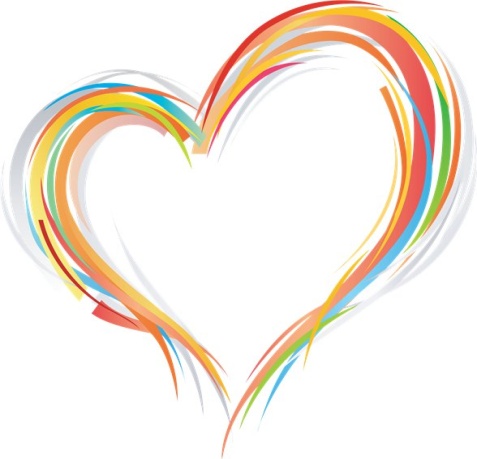 АКТУАЛЬНОСТЬ   А в чём самая большая цель жизни? Я думаю: увеличивать добро в окружающем нас. А добро - это, прежде всего счастье всех людей. Оно слагается из многого, и каждый раз жизнь ставит перед человеком задачу, которую нужно уметь решать. Можно и в мелочи сделать добро человеку, можно и о крупном думать, но мелочь и крупное нельзя разделять. Многое, как я уже говорил, начинается с мелочей, зарождается в детстве и в близком... Д.С. Лихачев    Сейчас много говорят о том, что подрастающее поколение проявляет негативное отношения друг другу. Поэтому задача педагогов - направить свои усилия для успешной социализации ребенка и его социально - личностного развития.   Современные дети живут и развиваются в совершенно иных социокультурных условиях, чем их ровесники 20 лет назад. Занятость родителей, разрыв поколений, технологизация детской субкультуры, отсутствие «дворовой» социализации, изолированность ребенка в семье и другие тенденции негативно отражаются на социализации современных детей. Повышенная агрессивность, дефицит гуманных форм поведения, отчужденность, изолированность выдвигают на первый план задачу социализации детей.   Задача может быть решена при одновременной реализации таких условий, как создание благоприятной социокультурной развивающей среды, гибкое сочетание разных форм и методов работы с детьми с учетом их возможностей и особенностей развития, тесное сотрудничество педагогов группы, специалистов и родителей.   Несмотря на то, что технология «Дети - волонтеры» удивительно простая в использовании давно входит в работу с дошкольниками, ее реализация ранее проходила эпизодически, так как мы не видели, в чем могут быть преимущества данного подхода.    В детских садах педагоги реализуют технологию эффективной социализации «Дети - волонтеры», которая предполагает разновозрастное общение между детьми, помощь старших дошкольников младшим. Педагоги помогают старшим дошкольникам научить малышей играть в различные игры, одеваться, лепить, рисовать и т. д.   Волонтерство - это синоним слова «доброволец». Поэтому волонтерство - прежде всего инициатива. У детей начинает формироваться активная жизненная позиция, умение ориентировать в социуме, жить среди людей и по возможности помогать им.   В начале учебного года дети старшего возраста заметили, что малыши не всегда с желанием идут в детский сад, стали задавать вопросы: «Почему малыши плачут? Почему не хотят идти в детский сад? Они плачут, потому, что не умеют одеваться? Как мы можем им помочь полюбить детский сад?» и др.   Так пришла педагогическая идея в организации волонтерского движения в ДОУ.    Благотворительная деятельность в таких сферах, как образование является важнейшим факторам нравственного развития. В соответствии с целевыми ориентирами ФГОС ДО, духовно-нравственная культура складывается из установки на положительное отношение к миру, на понимание того, что все люди равны вне зависимости от их социального происхождения, этнической принадлежности, религиозных верований, физических и психических особенностей, на проявление патриотических чувств, на знание традиций своей семьи и своей Родины.   Приоритетной задачей Российской Федерации в сфере воспитания детей является развитие высоконравственной личности, разделяющей российские традиционные духовные ценности, обладающей актуальными знаниями и умениями, способной реализовать свой потенциал в условиях современного общества, готовой к мирному созиданию и защите Родины и, опираясь на систему духовно-нравственных ценностей, таких как человеколюбие, справедливость, честь, совесть, воля, личное достоинство, вера в добро стремление к исполнению нравственного долга перед собой, своей семьей и своим Отечеством.    Наш педагогический проект волонтерского движения в детском саду направлен на разновозрастное общение между детьми, помощь старших дошкольников младшим в обучении малышей играть в различные игры, одеваться, лепить, рисовать, в формировании активной жизненной позиция, умении ориентироваться в социуме, жить среди людей и по возможности помогать им.  Целью данного проекта является создание в ДОУ волонтерского движения, объединив воедино активных, творческих педагогов, заинтересованных родителей и детей дошкольного возраста для участия в добровольных, социально важных акциях и мероприятиях. В соответствии с целью проекта были поставлены следующие задачи:   1.  Сформировать навыки сотрудничества, позитивные установки на добровольческую деятельность.2.  Внедрить волонтерскую практику в деятельность детского сада, направленную на развитие духовно-нравственной личности дошкольников; формирование у воспитанников высокого патриотического сознания.                                         3. Дать практические навыки участия в волонтерском движении всем участникам образовательного процесса.    Предполагаемый результат: развитие добровольческой (волонтерской) деятельности у воспитанников, их родителей и сотрудников образовательного учреждения направленной на бескорыстное оказание социально значимых услуг на местном уровне способствующей личностному росту и развитию выполняющих эту деятельность добровольцев.- участие детей в волонтерском движении поможет им освоить основную компетенцию, без которой человек не может жить - коммуникативную компетентность;- научатся вступать в контакт, высказывать свою точку зрения, слушать, понимать и принимать точку зрения собеседника, вести дискуссию;- будут готовы решать социальные задачи, адекватно вести себя в различных жизненных ситуациях, в том числе и конфликтных.Внедрение волонтерского движения в дошкольном учреждении на основе свободного объединения родителей, педагогов и детей, деятельность которых продиктована доброй волей, а не принуждением приведет к более эффективному формированию у дошкольников таких качеств как милосердие, ответственность, самостоятельность; оптимизации детско-родительских отношений; повышению рейтинга образовательного учреждения так как всеми участниками проекта будет осознанно принято единое образовательное пространство «Семья – ДОУ – социум».Спроектированная система волонтерского движения в ДОУ обеспечит повышение профессиональной компетентности педагогических работников.План реализации проекта с указанием сроков реализации по этапам:Муниципальное автономное дошкольное образовательное учреждение «Детский сад № 14 «Умка»Педагогический проект волонтерского движения в ДОУ«Доброе сердце!» возраст детей: от 5 до 7 лет.срок реализации: 2019-2020 гПеченина Людмила ГригорьевнаМосквичёва Ирина Евгеньевна Мегион, 2020Этап проектаНаименование мероприятияКраткое описание содержание мероприятияСроки или период (в мес.)Ожидаемые результатыПредшествующие мероприятияРаботас родителямиПодготовительный этап 2019.1.Обсуждение и утверждение проекта «Доброе сердце»Рассмотрение актуальности проектаВыступление педагоговСентябрь2019г. 2021г.Определение направлений работы.Составление плана работы.Изучение актуальности проблемыПодготовительный этап 2019.2.Формирование новой и уточнение действующей нормативно - правовой базы ДОУ.- Заключение договора о сотрудничестве с воспитателями младшей и старшей группы-Организация наставничества детским садом-Составление плана работы проекта «Доброе сердце»- Составление Положения о проектной деятельности в ДОУСентябрь2019г.- 2021г.Формирование нормативно- правовой базы ДОУИзучение нормативных документовПодготовительный этап 2019.3.Проведение анкетирования педагогов, родителей воспитанников.-Составление анкет для педагогов, родителейАнкетирование педагогов, родителей-Анализ анкет педагоговЯнварь2019г. 2021гВыявление уровня компетентности педагогов, родителей, по вопросам духовно -нравственно воспитания детей, волонтерства.Опросы педагогов, родителейПроведение анкетирования родителей Подготовительный этап 2019.4. Проведение  родительского собрания посвященного вопросам духовно -нравственно воспитания детей, волонтерской деятельности.-Знакомство родителей с Положением о проектной деятельности ДОУ-Выступление воспитателейАнализ анкет родителей воспитанниковЯнварь2019г. 2021г.Выявление уровня  компетентности родителей, по вопросам духовно -нравственно воспитания детей, волонтерства.Знакомство с работой проекта «Дети волонтеры»-Изучение актуальности проблемы-Опросы педагогов, родителейЗнакомство родителей с Положением о проектной деятельности ДОУПодготовительный этап 2019.4.Совершенствование материально-технической базы ДОУ.Использование ИКТдля занятий с детьми-приобретение методической литературы, наглядных пособий, иллюстраций.Сентябрь- Май 2019-   2021 гг.Развитие предметно-пространственной среды для дошкольников.Методическое обеспечение воспитательно- образовательного процесса.-Изучение актуальности проблемыВыпуск газеты «От разумной строгости к жестокости»Подготовительный этап 2019.5.План реализации проекта «Доброе сердце»-Разработка системы перспективного планирования мероприятий, плана работы с социумомСентябрь-Май 2019-  2021гг.Систематизация накопленного материала. Привлечение к сотрудничеству воспитателей других групп, родителей воспитанниковИзучение актуальности проблемыПодготовительный этап 2019.1. «День пожилого человека»Изготовление подарков детьми совместно с родителями, пожилым людям.Октябрь2019г.-2021г.Организация работы ДОУ  благотворительной и добровольческой направленности, через взаимосвязь  поколений - дети, взрослые и пожилые людиПодбор материалаИзготовление подарков детьми совместно с родителями, пожилым людям.Основной этап2.Видеоспектакль по книге В.Бианки «Теремок»Показ спектакляОктябрь2019г.-20201гПодбор материалаИзготовление реквизита совместно с родителями.Основной этап3.Фотоколлаж «От маленьких детей с большим сердцем»Октябрь2019г.-20201гПодбор материалаОсновной этап4. «День матери»Праздничный концерт детей старшего дошкольного возраста с участием родителейНоябрь 2019г. 2021г.Организация работы ДОУ  благотворительной и добровольческой направленности, через взаимосвязь  поколений - дети, взрослые и пожилые людиПодбор материалаПраздничный концерт детей старшего дошкольного возраста с участием родителейОсновной этап5.Экскурсия  в младшую группуПосещение детей-волонтеров в младшую группу, совместно с воспитателями.Декабрь 2019г- 2021г.Организация образовательного процесса в форме совместной деятельности детей, педагогов, родителейРабота с родителямиЗаседание родительского клуба «Мы вместе»Межведомственное взаимодействие с волонтёрами города.Межведомственное взаимодействие с волонтёрами города.Декабрь 2019г-Подбор материалаПсихологСоц. педагог6. Почта Почтальона Печкина «Посылка «Мешочек радости»ИзготовлениеДекабрь 2019г- 2021г.Подбор материалаВыпуск газеты «От разумной строгости к жестокости»7. Творческая мастерская «Пушистый питомец»ИзготовлениеДекабрь 2019г- 2021г.Подбор материалаТворческая мастерская «Пушистый питомец»совместно с родителями8.Консультации за круглым столом.Беседа с воспитателями в ДОУ.Январь 2019г. 2021г.Воспитание толерантного отношения к другим людям независимо от культурной среды и этнической принадлежностиРабота с материаломЗаседание родительского клуба «Мы вместе»9. Зимние посиделки «Празднуем Святки»(совместно с председателем ОО «Истоки России» Ткаченко Надеждой Васильевной)Мероприятие для детей-волонтеров и их родителей, посвященное библейским историямЯнварь 2019г. 2021г.Приобщение к общечеловеческим, духовно-нравственным ценностям;Воспитание толерантного отношения к другим людям независимо от культурной среды и этнической принадлежностиБеседы с воспитателями других группВыпуск газеты «От разумной строгости к жестокости»10. «День защитника отечества»Праздничный концерт детей – волонтеров старшего дошкольного возраста и младшего дошкольного возрастаФевраль 2019г. 2021г.Организация работы ДОУ  благотворительной и добровольческой напровленности, через взаимосвязь  поколений - дети, взрослые и пожилые людиПосещение музыкального зала11. Консультация для воспитателей групп в ДОУПрезентация воспитателей по теме: «Волонтерское движение в детском саду»Февраль 2019г. 2021г.Перспективность применения данного опытаСистематизация накопленного материала12.«Международный женский день»Праздничный концерт детей-волонтеров старшего дошкольного возраста и младшего.Март2019г. 2021г.Организация работы ДОУ  благотворительной и добровольческой напровленности, через взаимосвязь  поколений - дети, взрослые и пожилые людиПосещение музыкального зала.Заседание родительского клуба «Мы вместе»13. Акция «Подари улыбку» в рамках проекта волонтерского движения «Доброе сердце»Март2019г. 2021г.Изготовление подарковдля детей подшефной группы совместно с родителями14. Медиатека «Старые песни о главном» в рамках проекта волонтерского движения «Доброе сердце»Март2019г. 2021г.15.Консультация для родителей групп: «Разнообразные формы и методы по воспитанию волонтерства»Оформление родительского уголка.Апрель 2019г.2021г.Изучение разнообразных форм, методов и приемов образовательной деятельности, обеспечивающих эффективную реализацию задач по социально - нравственному воспитанию в условиях дошкольного образовательного учреждения.Систематизация накопленного материалаЗаседание родительского клуба «Мы вместе»16. Витамины с грядки «Лук от семи недуг» БеседаАпрель 2019г.2021г.17. Почта Почтальона Печкина. Говорящее письмо «Диалог поколений»Апрель 2019г.2021г.18. Встреча поколений «У самовара»Май 2019г.2021г.Встреча поколений «У самовара» совместно с родителями, бабушками и дедушками.19. Презентация книги «Дарю добро» в пансионат для одиноких пожилых людей и инвалидов «Забота» Май 2019г.2021г.ПсихологСоц. педагогЗаключительный этап 2020 20. Конкурс чтецов в старшей и младшей группах «День Победы»Праздничное мероприятие детей-волонтеров старшего и младшего  дошкольного возраста, посвященное дню ПобедыМай 2019г.2021г.Организация работы ДОУ  благотворительной и добровольческой напровленности, через взаимосвязь  поколений - дети-беседы с детьми-встреча с ветеранами-посещение музея-посещение мемориальной доскиАкция  «Георгиевская ленточка» с  участием родителей волонтёров и  подшефных групп (Мастер класс)Заключительный этап 2020 21. Анализ работы с детьми ДОУ младшей и старшей групп.ЗУН детей по реализации проекта  «Дети волонтеры»Май2019г. 2021г.Выявление знаний детейРеализация проекта «Дети волонтеры»«Веселые старты»С участием родителей подшефных группЗаключительный этап 2020 22. Анализ работы сотрудников ДОУ по реализации проекта.Анализ деятельности воспитателей по реализации проекта «Дети волонтеры»Май2019г. 2021г.Выявление знаний детейРеализация проектаПсихологСоц. педагогЗаключительный этап 2020 23.Подведение  итоговОбобщение опыта работы в виде аналитической справки по итогам работы проекта «Дети волонтер»Май2019г. 2021г.Выявление проблем, которые могли помешать выполнению проекта или несоблюдению календарного плана работ.Реализация проекта «Волонтерское движение в детском саду»Акция «Дадим игрушке новую жизнь» с привлечением родителей